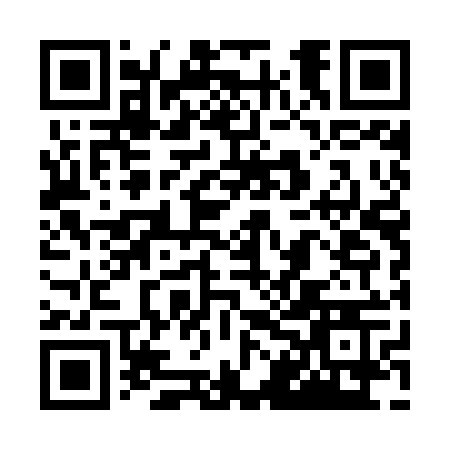 Prayer times for Lower St. Marys, New Brunswick, CanadaMon 1 Jul 2024 - Wed 31 Jul 2024High Latitude Method: Angle Based RulePrayer Calculation Method: Islamic Society of North AmericaAsar Calculation Method: HanafiPrayer times provided by https://www.salahtimes.comDateDayFajrSunriseDhuhrAsrMaghribIsha1Mon3:405:401:306:549:2011:202Tue3:415:411:316:549:2011:203Wed3:425:411:316:549:2011:194Thu3:435:421:316:549:2011:185Fri3:445:431:316:549:1911:186Sat3:455:441:316:549:1911:177Sun3:475:441:316:549:1811:168Mon3:485:451:326:549:1811:159Tue3:495:461:326:539:1711:1410Wed3:515:471:326:539:1711:1311Thu3:525:481:326:539:1611:1112Fri3:545:481:326:539:1511:1013Sat3:555:491:326:529:1511:0914Sun3:575:501:326:529:1411:0715Mon3:585:511:336:529:1311:0616Tue4:005:521:336:519:1311:0517Wed4:015:531:336:519:1211:0318Thu4:035:541:336:509:1111:0219Fri4:055:551:336:509:1011:0020Sat4:065:561:336:499:0910:5921Sun4:085:571:336:499:0810:5722Mon4:105:581:336:489:0710:5523Tue4:115:591:336:489:0610:5424Wed4:136:011:336:479:0510:5225Thu4:156:021:336:469:0410:5026Fri4:176:031:336:469:0310:4827Sat4:186:041:336:459:0110:4728Sun4:206:051:336:449:0010:4529Mon4:226:061:336:448:5910:4330Tue4:246:071:336:438:5810:4131Wed4:266:091:336:428:5610:39